Частноеучреждениедополнительногопрофессиональногообразования«Флоренс»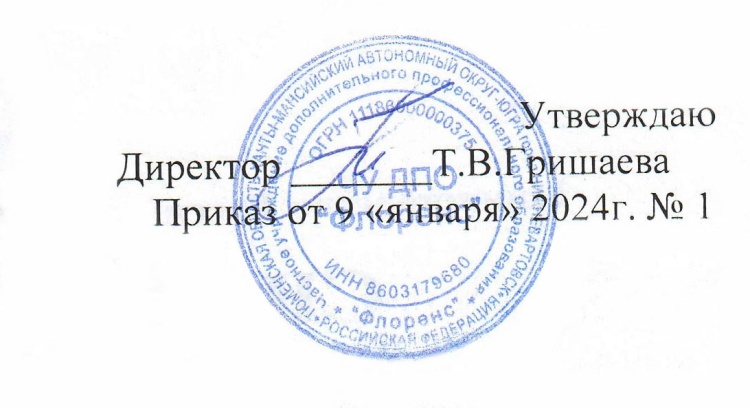 Рассмотрено                                                                                                       Педагогическим советомпротоколОт 09.01.2024r  №11. Общие положения1.1. Настоящее Положение устанавливает требования к содержанию и оформлению методических разработок.1.2. Методическая разработка – это пособие, раскрывающее формы, средства, методы обучения, элементы современных педагогических технологий или сами технологии обучения применительно к конкретной теме занятия, теме образовательной программы.1.3. Методическая разработка может быть как индивидуальной, так и коллективной работой. Она направлена на профессионально-педагогическое совершенствование преподавателя или качества подготовки по учебным специальностям.1.4. В зависимости от цели, задач, качества и значимости, методическая работа может быть разных уровней: 1 уровень - преподаватель работает с литературой с целью изучения и накопления материала для последующего изменения содержания преподавания, изучает передовой опыт по проблемам разрабатываемой темы; 2 уровень - преподаватель использует в работе элементы изученного передового опыта, изменяет содержание и технологию обучения. Представляет методическую работу в виде цикла лекций, описаний лабораторных и практических работ; 3 уровень - преподаватель создает новую систему, несущую элементы передовых подходов, творчества, диалектического стиля мышления. Результатом этой работы могут быть дидактические пособия, учебно-методический комплекс по разделу или теме, включающий цикл занятий; 4 уровень - преподаватель создает работу творческого характера: разрабатывает авторскую программу и проводит экспериментальную работу по ее внедрению, разрабатывает новые дидактические пособия или новые формы и методы обучения; 5 уровень - преподаватель принимает участие в исследовательской или экспериментальной работе по созданию новых дидактических и технологических систем. Разрабатывает УМК к электронному учебнику. 	Формой работы 4 и 5 уровня может быть распространение своего опыта работы. Работа 4 и 5 уровней может выполняться как индивидуально, так и творческими группами преподавателей – единомышленников. 1.2 Требования к оформлению методической разработки: 1.2.1 Методическая разработка оформляется в соответствии с ЕСКД и должна иметь:титульный лист;содержание;введение;основную (содержательную) часть работы;заключение;список использованной литературы;приложения (технологические документы, чертежи, таблицы).Методическая разработка должна быть выполнена на листе формата А4. При оформлении следует придерживаться следующих правил: текст печатается через 1 интервал. Верхнее поле – 2 см, нижнее поле – 2 см, левое поле – 3 см, правое поле – 1 см, шрифт (TimesNewRoman, размер 12). Титульный лист оформляется по единому образцу (Приложение 1). 
1.2.2 Наличие рецензии. Рецензия должна содержать:наименование темы методической разработки;упоминание о количественном объеме текстовой части и о количестве приложений;краткий перечень основных вопросов, изложенных в метод разработке;обязательную характеристику метод разработки с точки зрения ее актуальности;перечень положительных сторон метод разработки и ее основных недостатков, оценка реальной значимости метод разработки;вывод о новаторстве выполненной работы и возможности применения ее в учебном процессе для преподавателей или обучающихся;должность и место работы рецензента, его подпись.Рецензии выполняются ведущими преподавателями учебного заведения, специалистами ЛПУ, учреждениями соответствующего профиля. 2. Классификация методических разработок2.1. Методическая разработка может представлять собой:•    Разработку конкретного занятия;•    Разработку серии занятий;•    Разработку темы учебной дисциплины;•    Разработку частной (авторской) методики преподавания предмета;•    Разработку общей методики преподавания предметов;•    Разработку новых форм, методов или средств обучения;•    Методические разработки, связанные с изменением материально-технических условий преподавания предмета.2.2. Учебные издания подразделяются:a) Учебник•    содержит систематическое изложение учебной дисциплины (ее раздела, части), соответствующее учебной программе;•    официально утвержден;•    предназначен для слушателей.b) Учебное пособие  •    частично или полностью дополняет или заменяет учебник;•    допускает отход от программы для того, чтобы дать возможность обучащимся углубить свои знания какой-либо темы или проблемы;•    может быть выпущено на одну из частных тем учебной дисциплины;•    официально утверждено;•    предназначено для слушателей.c) Учебно-методическое пособие:•    содержит материалы по методике преподавания учебной дисциплины (ее раздела, части);•    предназначено для преподавателей.d) Практикум:•    сборник практических заданий и упражнений, способствующих усвоению, закреплению, проверке знаний;•    предназначен для слушателей.e) Пособие учебное:•    словари, справочники, альбомы, плакаты, учебные карты, таблицы, диаграммы, схемы,диафильмы, диапозитивы, кодопозитивы, видеофильмы, звукозаписи, слайды и др.•    предназначено для студентов.2.3. Методические издания a) Методическая разработка:•    содержит конкретные материалы по методике преподавания учебной дисциплины (еераздела, темы, занятия) по современным технологиям обучения, по обобщению передового опыта;•    планирование материала по курсу (учебный план), положения по вопросам учебно- работы (на основе нормативных актов);•    предназначена для преподавателей. b) Методические пособия делятся на методические рекомендации и методическиеуказания.
Методическое пособие:•    содержит комплекс четко сформулированных рекомендаций, указаний по выполнению лабораторных и практических занятий, решению вопросов практики, решение ситуационных задач; практические задания с примерами их выполнения;
•    предназначено для слушателей.3. Методическая разработка	Методическая разработка должна быть рассмотрена на заседании методического Совета и утверждена зам. директора. 4. Виды методических разработок	По тематике методические разработки делятся на группы: по методике теоретического обучения, по методике производственного обучения, по методике самостоятельного обучения, по учебно- организационным вопросам, по развитию учебно- материальной базы. Приложение 1(обязательное) 
ЧУ ДПО «Флоренс»УТВЕРЖДАЮ 
директор
________________________________________«___» _____________20__г. 




Методическая разработка 
_________________________________________________________г. Нижневартовск 20____Положение о методической разработкег.Нижневартовск 2024г.
Согласовано 
Руководитель обучения ___________
О.О. Гришаева 
Рассмотрено 
На заседании ПСПротокол № __ от _______________
Разработал преподаватель____________________ 
__________________________________________ 
Ф.И.О.